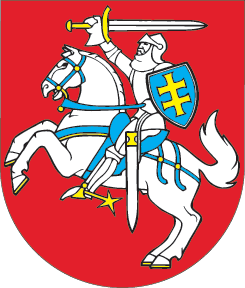 LIETUVOS RESPUBLIKOSĮMONIŲ RESTRUKTŪRIZAVIMO ĮSTATYMO NR. IX-218  2 STRAIPSNIO PAKEITIMOĮSTATYMAS2015 m. birželio 16 d. Nr. XII-1792Vilnius1 straipsnis. 2 straipsnio pakeitimas Pripažinti netekusia galios 2 straipsnio 5 dalį.Skelbiu šį Lietuvos Respublikos Seimo priimtą įstatymą.Respublikos Prezidentė	Dalia Grybauskaitė